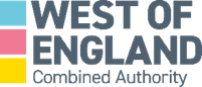 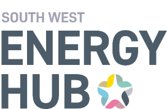 GREEN HOMES GRANT – LAD Phase 2Request for InformationGeneral QuestionnaireIssued 20 May 2021Please send responses to procurement@westofengland-ca.gov.ukby 27 May 21To be read in conjunction with GHG Presentation and updateQuestionsGeneral GuidancePlease note that whilst we are grateful for any information you can provide us, we cannot commit to actioning any specific suggestions or requests.You are not required to respond to every question. We ask that you do not take this RfI as an invitation to directly contact WECA/SWEH Officers and/or the West of England Mayor in relation to the GHG programme; our preference is to engage the market through the RfI at this stage in order to best manage time and resources.  Please do not share any commercially sensitive data that you would not wish to see in the public domain, as your responses may be subject to Freedom of Information Act requests. How responses will be used The responses will be analysed by WECA and the SWEH to inform the procurement process and contracting model.We will use the responses to learn about the current capabilities of the market, to help understand capability.   We have not, and will not, be having discussions, in any form, with individual Suppliers. Whether a supplier or operator responds to the RfI or not, will have no impact, prejudice or favour the procurement exercise and supplier/operator selection process  We will not share the information provided outside of WECA and SWEH except for the following exception:We may choose to share the findings of this exercise with BEIS in an anonymised way. If you are looking for advice on training provision, please visit:https://www.gov.uk/government/publications/green-homes-grant-skills-training-competition/winning-projects?preview=48319941.1   Organisation Name1.2   Key Contact Name1.3   Key Contact Email Address1.4 Based on the delivery model described in the presentation, would you consider bidding as a delivery organisation?1.5 If you have viewed the opportunity previously, but decided not to bid, could you explain your reasoning? 1.6 Would the changes proposed in the presentation make this opportunity more attractive? And if so, which particular changes? 1.7   If, based on the information provided you would be interested in providing a bid, which Lots would you be interested in bidding for?Please type Y or N any applicable box 1.8   If, despite the proposed changes, you would not bid, can you please explain what barriers you feel apply and how these can be overcome. Comments: